Test “Healthy lifestyle”Change the word and fill in the sentence (you may use degrees of comparison or you may add suffix -ly)I think his career is … (important) to him than I am.It's so airless in here - I can … (hard) breathe.Telling my parents is going to be … (hard) thing about it.Elderly people who stay active are usually … (healthy) and … (happy)Ben took the news very … (bad)Have you heard … (late0 news?… (late), I've had trouble sleeping.He shook my hand … (warm)It is … (little) I can do.Louise is … (near) as tall as her mother.He made no move to come any …(near)Translate the wordsHe was … (толстый) and short of breath.The farm grows a variety of …(зерновые)Our products are free from … (искусственные добавки)This cheese has a very strong …(аромат/запах) Fruits and vegetables have important … (питательные вещества)Potato skin is very … (питательный)This food does not contain any …. (искусственные консерванты)Write about the danger of fast food Do the crossword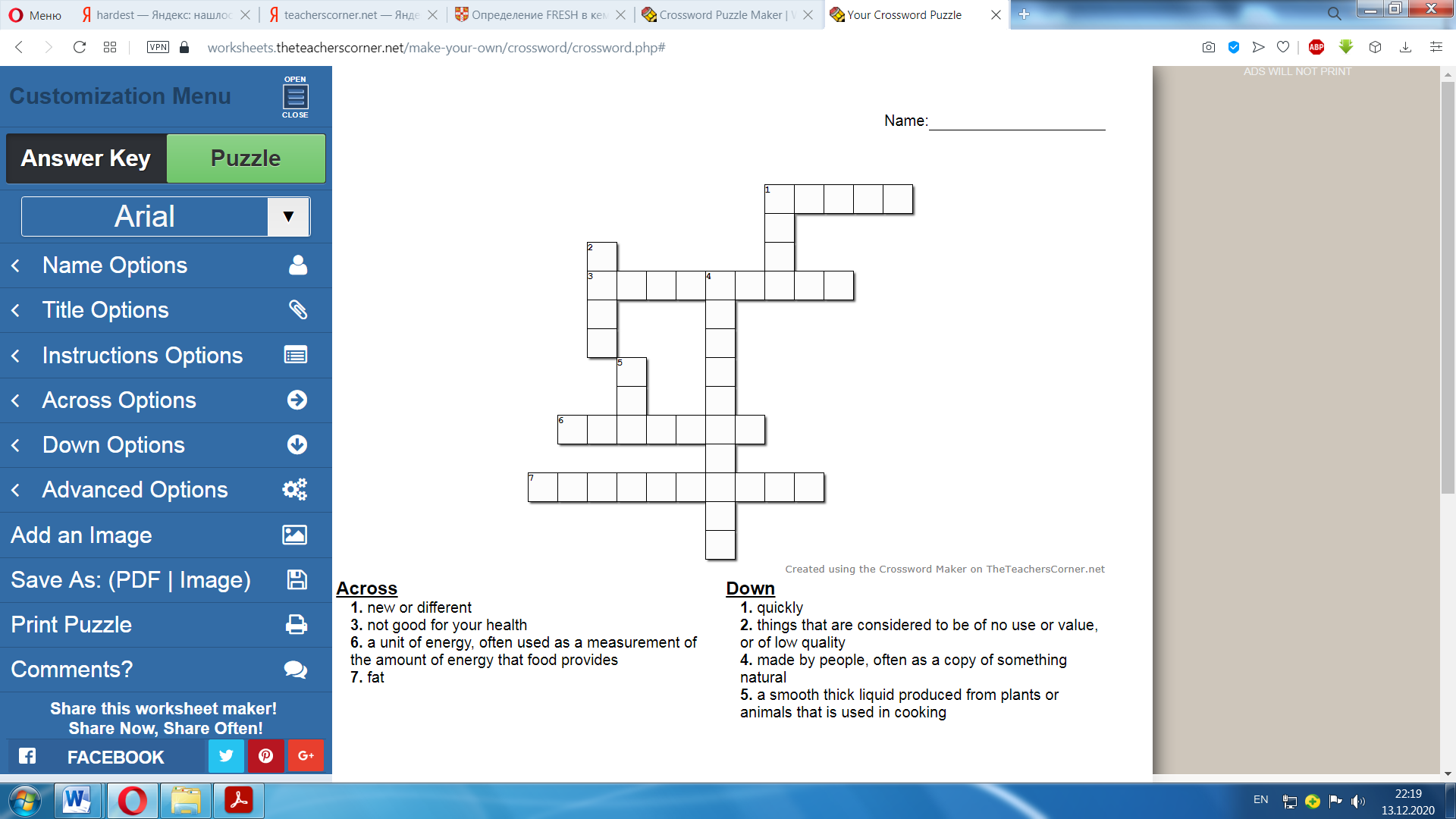 